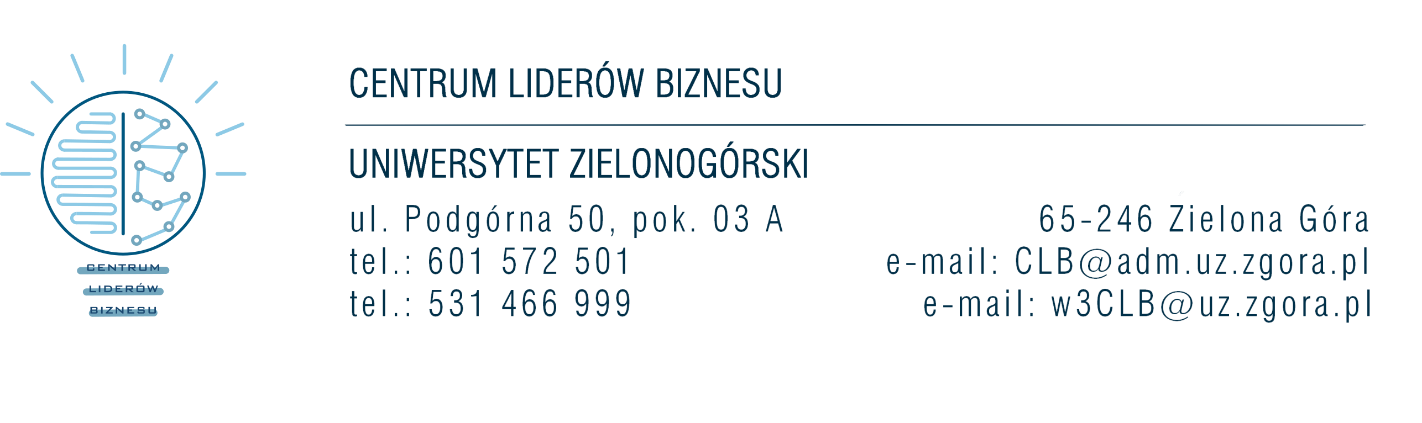 Szanowni Państwo,Centrum Liderów Biznesu Uniwersytetu Zielonogórskiego organizuje Kongres Startupów Uczniowskich 2024. Kongres się odbędzie w dniach 29 lutego – 1 marca 2024. Miejsce obrad Kongresu:Wydział Budownictwa, 
Architektury i Inżynierii Środowiska
Uniwersytetu Zielonogórskiegoul. prof. Z. Szafrana 1
65-516 Zielona Góra
Kampus A, budynek A-8Prezentacje Startupów uczniowskich oraz warsztaty intuicji i kreatywności odbędą się w sali wykładowej 215 i w salach ćwiczeniowych 309 i 314.Patronem Kongresu jest Prezydent Miasta Zielona Góra. Głównym celem Kongresu jest wczesne wyłonienie młodej elity intelektualnej miasta Zielona Góra. Wzmocnienie potencjału twórczego młodzieży szkół średnich w zakresie doskonalenia kompetencji biznesowych, przedsiębiorczości i kreatywności w procesie tworzenia koncepcji startupów uczniowskich jest zadaniem sekcji Szkoła Młodych Liderów w strukturze Centrum Liderów Biznesu. Podczas Kongresu będą przeprowadzone warsztaty wspierania intuicji i kreatywności młodzieży szkolnej, a zakończeniem Kongresu będzie wyróżnienie najlepszych Startupów uczniowskich.Zwracamy się do Państwa z prośbą o:Organizację działań na rzecz tworzenia maksymalnie 4-osobowych zespołów uczniowskich w celu przygotowania projektów startupów. Organizację wewnętrznych konkursów na najlepsze startupy, które zostaną zaprezentowane podczas Kongresu Startupów Uczniowskich 2024.Koncepcja wybranego startupu musi być przygotowana w dwóch formach prezentacyjnych: 1) Pierwsza forma opisowa zawierająca następujące punkty:Tytuł startupu Krótkie wprowadzenie – wizja startupu Opis projektu
Sfera biznesowa, branżaInnowacyjnośćOkreślenie możliwości rynkowej projektuDo jakich potencjalnych partnerów biznesowych może być skierowany projektOpcjonalnie Logo startupu. 2) Druga forma w formacie prezentacji multimedialnej, która będzie przedstawiona w trakcie Kongresu. Obie formy będą brane pod uwagę przy wyłanianiu najlepszych pomysłów.Kongres odbędzie się w formule dwudniowej:Dzień Pierwszy - Wykłady wskazujące ścieżki promowania i realizacji uczniowskich startupów, Warsztaty Kreatywności i Inspiracji Startupów Uczniowskich oraz Pierwsza tura prezentacji startupów. Dzień Drugi – Druga tura Prezentacja Startupów Uczniowskich, Warsztaty Kreatywności i Inspiracji Startupów Uczniowskich. Wybór najlepszych projektów ocenianych przez zespół ekspercki. Podsumowanie Kongresu i wręczenie nagród.Prosimy o wyznaczenie opiekuna-nauczyciela dla startującego w Kongresie strartupowego zespołu, który weźmie udział w Kongresie wraz z młodzieżą.Planowany kalendarz Kongresu:Do 31 stycznia 2024 prosimy o przesłanie Pierwszej formy opisowej koncepcji startupów na adres mailowy Centrum Liderów Biznesu Uniwersytetu Zielonogórskiego: CLB@adm.uz.zgora.pllubt.ronginska@wns.uz.zgora.plW styczniu planujemy spotkania w szkołach z opiekunami projektów Startupów celem omówienia szczegółów projektów uczniowskich oraz odpowiedzi na ewentualne pytania dotyczące procedury konkursu na najlepsze Startupy. Dziękujemy Państwu za zgłoszenie uczestnictwa w Kongresie. Nadmieniamy także, że Centrum Liderów Biznesu jest otwarty na przyjęcie nowych zgłoszeń.Serdecznie zapraszamy uczniów Państwa szkoły do udziału w Kongresie Startupów Uczniowskich, który będzie okazja dla doskonalenia swoich umiejętności w zakresie przedsiębiorczości i założenia własnej działalności biznesowej. Z wyrazami szacunkuDyrektor Centrum Liderów Biznesu UZdr hab. Tatiana Ronginska, prof. UZW załączeniu Regulamin konkursu startupów uczniowskich 2024